Line官方帳號訊息敬請於106年5月12至106年5月25日登載二、登載內容：106年專技高考會計師、不動產估價師、專利師考試。http://wwwc.moex.gov.tw/main/exam/wFrmExamDetail.aspx?c=106140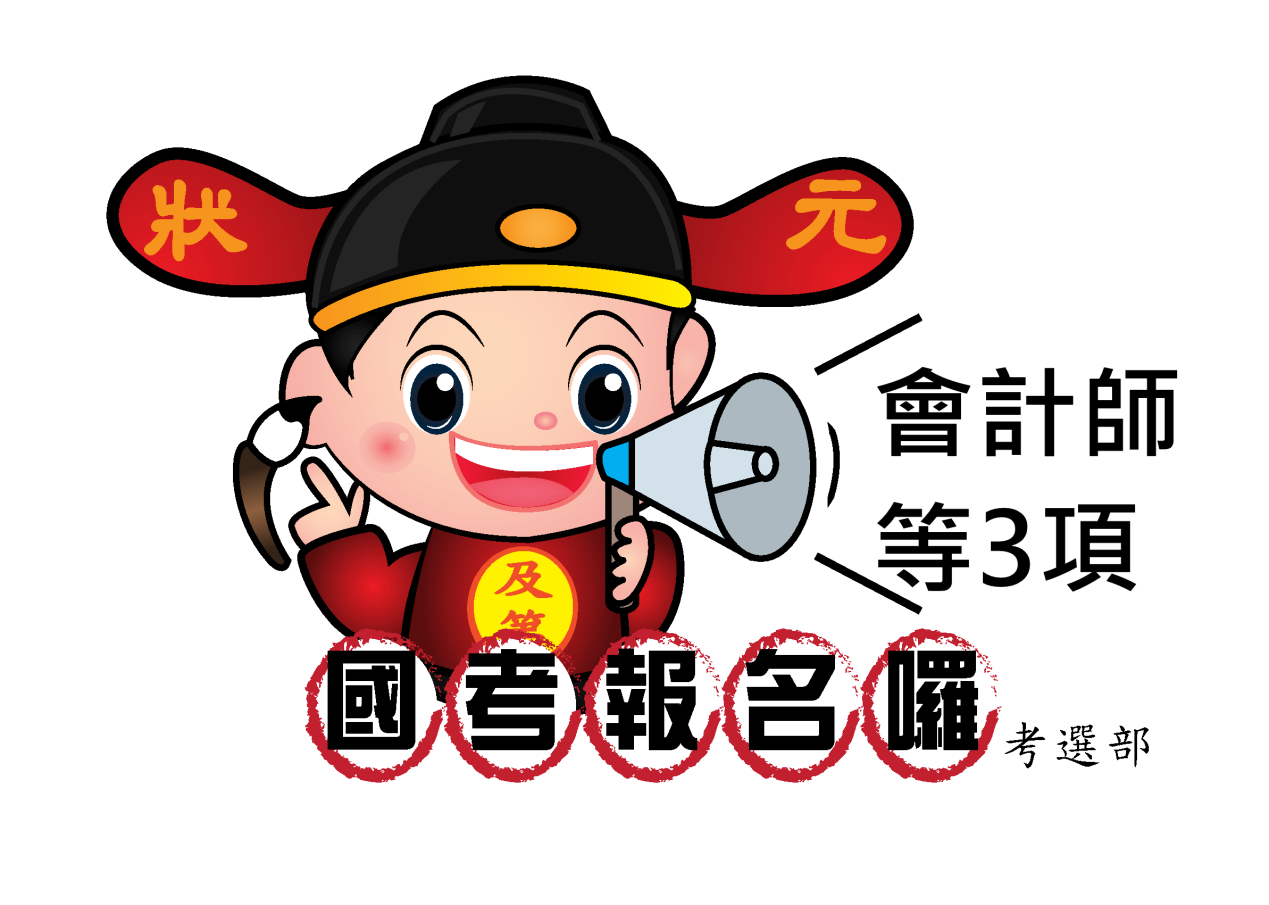 